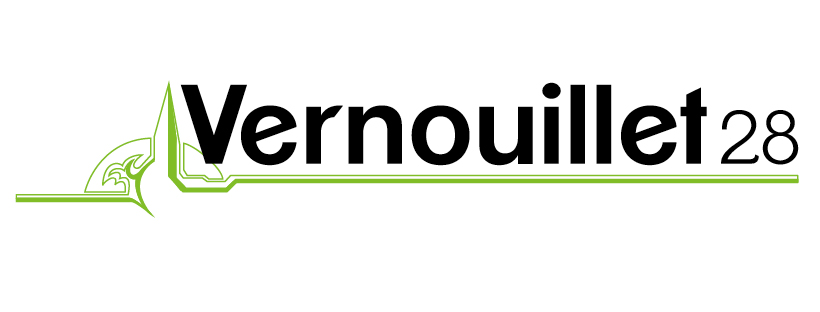 	 Demande supérieure ou égale à 1 000 €	 Demande  inférieure à 1 000 € Nom de votre association : ………………………………………………………………………………………………………………………………………………Sigle : …………………………………………………………………………………………………………………………………………………………………………………………Nombre d’adhérents :  ………………………… Vernolitains         -       ………………………… Hors commune Vous trouverez dans ce dossier tout ce dont vous avez besoin pour établir votre demande de subvention. Votre dossier complet (dossier rempli et pièces à joindre) est à renvoyerAVANT LE 6 SEPTEMBRE 2019Par courrier à Monsieur le Maire : Hôtel de Ville – Esplanade du 8 mai 1945 – Maurice Legendre  28500 Vernouillet.1 Toute fausse déclaration est passible de peines d’emprisonnement et d’amendes prévues par les articles 441-6 et 441-7 du code pénal. Le droit d’accès aux informations prévues par la loi n° 78-17 du 6 janvier 1978 relative à l’informatique, aux fichiers et aux libertés s’exerce auprès du service ou de l’établissement auprès duquel vous avez déposé votre dossier.IDENTIFICATION DE L’ASSOCIATIONNom de l’association (nom statutaire en toutes lettres) : …………………………………………………………………………………………………………………………………………………………………………………………………………………………………………………………………………………………………Date de déclaration en Préfecture : ……………………… Préfecture ou sous préfecture de ……………………………………Dernière modification : …………………………………………………………………………………………………………………………………………………………Numéro SIRET : ………………………………………………………………………………………………………………………………………………………………………Adresse du siège social : ………………………………………………………………………………………………………………………………………………………Code postal : ……………………………………… Ville : ………………………………………………………………………………………………………………………Adresse de correspondance (si différente de l’adresse du siège social) : ………………………………………………………………………………………………………………………………… Code postal : ……………………  Ville : ……………………………………………………………IDENTIFICATION DU RESPONSABLE DE L’ASSOCIATION (le représentant légal : le président ou autre personne désignée par les statuts)Nom : …………………………………………………………………………………… Prénom : ………………………………………………………………………………Fonction : ……………………………………………………………………………………………………………………………………………………………………………………Téléphone : 	………………………………………………………………………… Courriel : ………………………………………………………………………………IDENTIFICATION DE LA PERSONNE CHARGÉE DU DOSSIER DE SUBVENTION tout courrier de la ville sera adressé au président de l'association, à l'adresse du siège socialNom : …………………………………………………………………………………… Prénom : ………………………………………………………………………………Fonction : …………………………………………………………………………………………………………………………………………………………………………………Téléphone : ……………………………………………………… Courriel : ………………………………………………………………………………………………LISTE À JOUR DES MEMBRES DU BUREAUÉLÉMENTS SUR LA VIE STATUTAIREBILAN DES ACTIONS CONDUITES EN 20191/ BILAN DES ACTIVITE(S) DE PRATIQUE REGULIERE (ex. : atelier théâtre, entraînement sportif, activités manuelles, séances  de jeux éducatifs, sorties régulières...). Cette page vaut pour une activité et est à dupliquer autant de fois que nécessaire. 2/ BILAN DES MANIFESTATIONS OUVERTES A TOUS LES VERNOLITAINSCette page vaut pour une manifestation et est à dupliquer autant de fois que nécessaire. PROJET DE NOUVELLES ACTIONS Cette page vaut pour une activité et/ou une manifestation et est à dupliquer autant de fois que nécessaire. 1/ NOUVELLES ACTIVITE(S) DE PRATIQUE (atelier théâtre, entraînement sportif, activités manuelles, séances de jeux éducatifs,  sorties régulières...)2/ NOUVELLES MANIFESTATIONS OUVERTES A TOUS LES VERNOLITAINSCOMPTE DE RESULTAT 2018N.B. : le budget doit être équilibré, autrement dit le total des dépenses doit être égal au total des recettesDate et signature du présidentBUDGET PRÉVISIONNEL DE L’ASSOCIATION POUR L’ANNÉE 2020N.B. : le budget doit être équilibré, autrement dit le total des dépenses doit être égal au total des recettesDate et signature du présidentPOUR QUE VOTRE DOSSIER SOIT COMPLET, IL DOIT ÊTRE  COMPOSÉ DE : MERCI DE BIEN VERIFIER LES POINTS SUIVANTS :NomNomAdresseAdresseCode PostalCode PostalVilleVilleTéléphonePrésident(e)Vice– Président(e)Trésorier(e)Trésorier(e)adjoint(e)SecrétaireSecrétaire
adjoint(e)Réunions statutairesBureauConseil
d’AdministrationAssemblée
GénéraleAssemblée Générale
ExtraordinaireDate de la dernière réunionNombre de participants à la dernière réunionNombre total de réunions en 2019Détails de l’activité déroulée en 2019Détails de l’activité déroulée en 2019Intitulé de l’activité :…………………………………………………………………………………………………………………………………………………………………………………………………………………………………………Brève description de l’activité :………………………………………………………………………………………………………………………………………………………………………………………………………………………………………………………………………………………………………………………………………………………………………Lieu de déroulement de l’activité :Locaux de votre association …………………………………………………………………Locaux ou équipements communaux ; à préciser : ………………………………Autres, à préciser :………………………………………………………………………………… Fréquence de déroulement del’activité :Hebdomadaire - Jour (s), à préciser : ………………………………………………                             - Horaires, à préciser : …………………………………………………MensuelleAutres, à préciser : ………………………………………………………………………………Se déroule également pendant les petites vacances scolairesSe déroule également pendant les grandes vacances scolairesTarif de l’activité :Activité gratuiteAccès à l’activité par le paiement de l’adhésion à l’associationActivité payante, préciser les modalités de tarifs : ……………………………Public de l’activité :Nombre total du public : …………………………………………dont :	- Nombre de Vernolitains : ……………………  soit …………………  %               - Nombre de non Vernolitains : …………………… soit	  …………………  %Public de l’activité :Plusieurs choix possibles :AdhérentsNon adhérentsEnfants (3 à 12 ans)Adolescents (12 à 18 ans)AdultesSeniorsFamillesPersonnes habitants les quartiers prioritairesPersonnes rencontrant des difficultés socialesPersonnes en situation de handicapAutres (à préciser) : ……………………………………………………………………………Partenaires associés à l’activité :Partenaires financiers :-  ……………………………………………………………………………………………………………………
-  ……………………………………………………………………………………………………………………Autres partenaires de mises en œuvre de l’activité :-  ……………………………………………………………………………………………………………………
-  ……………………………………………………………………………………………………………………Reconduction de l’activité prévue pour 2020 :Oui	 NonDétails de la manifestation déroulée en 2019Détails de la manifestation déroulée en 2019Intitulé de la manifestation :……………………………………………………………………………………………………………………………………………………………………………………………………………………………………………Brève description de la manifestation :………………………………………………………………………………………………………………………………………………………………………………………………………………………………………………………………………………………………………………………………………………………………………Lieu de déroulement de lamanifestation :Locaux de votre association …………………………………………………………………Locaux ou équipements communaux ; à préciser : ………………………………Autres, à préciser :…………………………………………………………………………………  Date de déroulement de lamanifestation :- Jour, et date : ………………………………………………………………………………………………-	Horaires : ……………………………………………………………………………………………………Tarif de la manifestation :	         Participation gratuite	    Participation payante, préciser les modalités de tarifs : …………………………Rayonnement géographique de lamanifestation :Quartier, à préciser : …………………………………………………………………………	Ville Département 28 Autre, à préciser …………………………………………………………………………………Public de la manifestation :Nombre total du public : ………………………………………………………………………………dont :	- Nombre de Vernolitains : …………………,	soit  …………… %- Nombre de non Vernolitains : ……………,	 soit  …………… %Caractéristique du public de lamanifestation :Enfants (3 à 12 ans) Adolescents (12 à 18 ans)      Adultes
Seniors	Familles	Habitants issus des quartiers prioritairesAutres (à préciser) : ……………………………………………………………………………Partenaires associés à la manifestation :Partenaires financiers :-  ……………………………………………………………………………………………………………………
-  ……………………………………………………………………………………………………………………Autres partenaires de mises en œuvre de l’activité :-  ……………………………………………………………………………………………………………………
-  ……………………………………………………………………………………………………………………Reconduction de la manifestationprévue pour 2020 : :Oui	 NonDétails de la nouvelle activité prévue en 2020Intitulé de l’activité :………………………………………………………………………………………………………………………Brève description de l’activité :………………………………………………………………………………………………………………………Lieu de déroulement de l’activité :Locaux de votre association …………………………………………………………………Locaux ou équipements communaux ; à préciser : ………………………………Autres, à préciser :…………………………………………………………………………………  Fréquence de déroulement del’activité :Hebdomadaire - Jour (s), à préciser : ………………………………………………                             - Horaires, à préciser : …………………………………………………MensuelleAutres, à préciser : ………………………………………………………………………………Se déroule également pendant les petites vacances scolairesSe déroule également pendant les grandes vacances scolairesTarif de l’activité : Activité gratuite Accès à l’activité par le paiement de l’adhésion à l’associationActivité payante, préciser les modalités de tarifs : …………………………………………………………………………………………………………………………………………………Public cible de l’activité :Nombre total du public : ………………………………………………………………………………dont :	- Nombre de Vernolitains : …………………,	soit  …………… %- Nombre de non Vernolitains : ……………,	 soit  …………… %Financeurs envisagés (autre que la mairie) :………………………………………………………………………………………………………………………Détails de la nouvelle manifestation prévue en 2020Détails de la nouvelle manifestation prévue en 2020Intitulé de la manifestation :………………………………………………………………………………………………………………………Brève description de la manifestation :………………………………………………………………………………………………………………………Lieu de déroulement de lamanifestation :Locaux de votre association …………………………………………………………………Locaux ou équipements communaux ; à préciser : ………………………………Autres, à préciser :…………………………………………………………………………………  Date de déroulement de lamanifestation :-	Période prévisionnelle : ……………………………………………………………………………-	Horaires prévisionnels : ……………………………………………………………………………Tarif de la manifestation :	Participation gratuite	Participation payante, préciser les modalités de tarifs : ………………………Rayonnement géographique de lamanifestation : Quartier, à préciser …………………………………………………………………………	Ville ………………………………………………………………………………………………………………………Autre, à préciser ………………………………………………………………………………Public cible de la manifestation :Nombre total du public : ………………………………………………………………………………dont :	- Nombre de Vernolitains : …………………,	soit  …………… %- Nombre de non Vernolitains : ……………,	 soit  …………… % Vernolitains : 	,	soit 	Financeurs envisagés (autre que la mairie) :………………………………………………………………………………………………………………………DEPENSESEN EUROSRECETTESEN EUROSACHATSVENTESPetites fournitures liées à l’activitéVentes de marchandises (buvette et alimentation)MatérielVentes de marchandises (buvette et alimentation)Alimentation, boissonsVentes diverses (billetteries, objets...)Fournitures de bureauVentes de prestations (spectacles,...)Prestations de serviceTotal AchatsTotal VentesSERVICES EXTERNESSUBVENTIONSSous-traitanceVille de VernouilletFormationAutres communes (précisez)LoyerDépartement (précisez)Location matérielRégion (précisez)AssurancesEtat (précisez)Eau, gaz, électricitéFonds européens (précisez)Entretien et réparationFondations (précisez)Documentation, recherchesAssociations (précisez)Total Services externesAutres (précisez)PERSONNELRémunérations du personnelCharges socialesTotal PersonnelTotal SubventionAUTRESAUTRES RESSOURCESDéplacements, missions, transportFonds propresRéceptionDons, mécénat, parrainagePublicité, communicationSponsoringFrais postaux et télé communicationsAdhésions, cotisationsRedevances (SACEM)Participation des bénéficiairesServices BancairesCharges bancaires (agios, intérêts)Impôts et taxesAutresTotal AutresTotal autres ressourcesSOUS – TOTALSOUS – TOTALCONTRIBUTION VOLONTAIRE EN NATURECONTRIBUTION VOLONTAIRE EN NATUREMise à disposition d’aides indirectes (local, matériel...)Local, matériel...Mise à disposition de prestationsPrestationsPersonnel bénévole (valorisation : nbre d’heures x salaire horaire net)BénévolatTotal Contribution volontaireTotal Contribution volontaireTOTAL DES DEPENSES€TOTAL DES RECETTES€DEPENSESEN EUROSRECETTESEN EUROSACHATSVENTESPetites fournitures liées à l’activitéVentes de marchandises (buvette et alimentation)MatérielVentes de marchandises (buvette et alimentation)Alimentation, boissonsVentes diverses (billetteries, objets...)Fournitures de bureauVentes de prestations (spectacles,...)Prestations de serviceTotal AchatsTotal VenteSERVICES EXTERNESSUBVENTIONSSous-traitanceVille de VernouilletFormationAutres communes (précisez)LoyerDépartement (précisez)Location matérielRégion (précisez)AssurancesEtat (précisez)Eau, gaz, électricitéFonds européens (précisez)Entretien et réparationFondations (précisez)Documentation, recherchesAssociations (précisez)Total Services externesAutres (précisez)PERSONNELRémunérations du personnelCharges socialesTotal PersonnelTotal SubventionAUTRESAUTRES RESSOURCESDéplacements, missions, transportFonds propresRéceptionDons, mécénat, parrainagePublicité, communicationSponsoringFrais postaux et télé communicationsAdhésions, cotisationsRedevances (SACEM)Participation des bénéficiairesServices BancairesCharges bancaires (agios, intérêts)Impôts et taxesAutresTotal AutresTotal autres ressourcesSOUS – TOTALSOUS – TOTALCONTRIBUTION VOLONTAIRE EN NATURECONTRIBUTION VOLONTAIRE EN NATUREMise à disposition d’aides indirectes (local, matériel...)Local, matériel...Mise à disposition de prestations PrestationsPersonnel bénévole (valorisation : nbre d’heures x salaire horaire net)BénévolatTotal Contribution volontaireTotal Contribution volontaireTOTAL DES DEPENSES€TOTAL DES RECETTES€JOINDRE IMPERATIVEMENT AU DOSSIER DE DEMANDE DE SUBVENTIONVous n’avez pas reçu de subvention de la ville depuis 2018Vous avez déjà reçu une subvention en 2019Statuts signés, à jour, de votre associationA FOURNIRSI modificationRécépissé du dépôt à la PréfectureA FOURNIRSI modificationRIB ou RIP (INDISPENSABLE POUR LE TRESOR PUBLIC)A FOURNIRA FOURNIRBudget de l’exercice à venir daté et signé du PrésidentA FOURNIRA FOURNIRLe dernier rapport d’activité (sur l’année 2019)A FOURNIRA FOURNIRLe procès verbal de la dernière Assemblée GénéraleA FOURNIRA FOURNIRA vérifierObservationsLe budget de l’exercice à venir 2020 est bien daté et signé du PrésidentLe compte approuvé 2018 est bien daté et signé du Président